Sveučilište Josipa Jurja Strossmayera  u Osijeku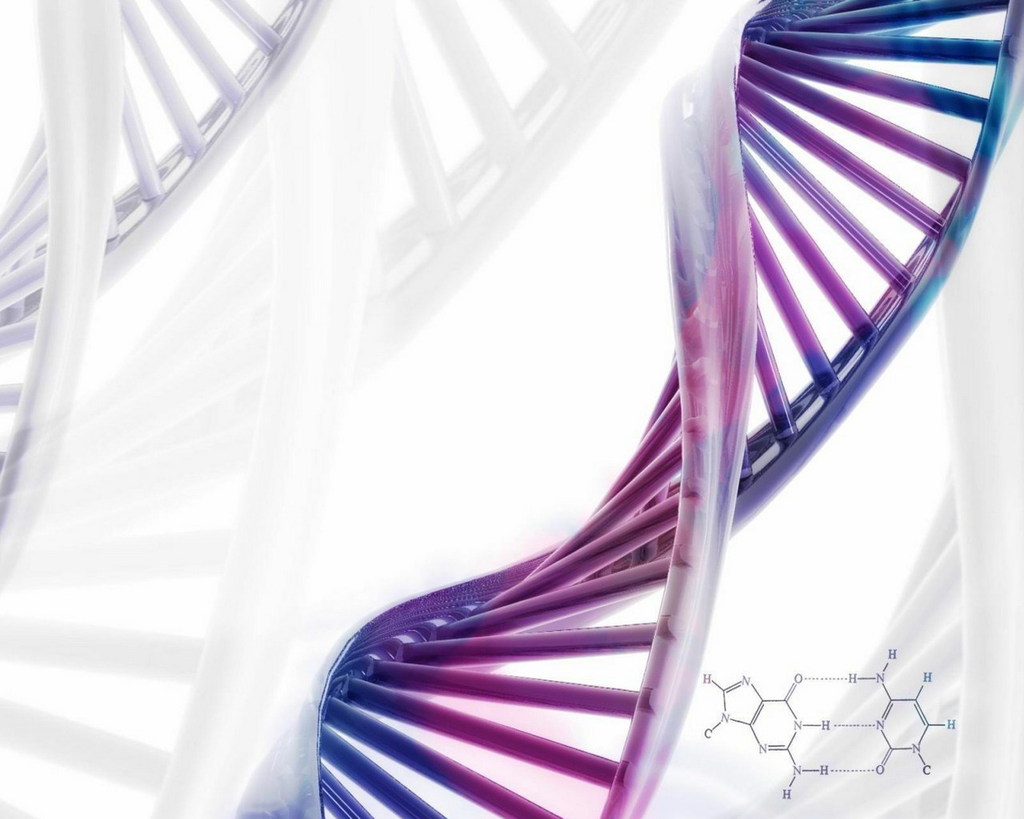 Sveučilište u DubrovnikuInstitut Ruđer Bošković u ZagrebuPoslijediplomski interdisciplinarni sveučilišni studij Molekularne bioznanostiOBRAZAC ZA PRIJAVU NA NATJEČAJOvaj obrazac služi za procjenu pristupnika za upis na poslijediplomski interdisciplinarni sveučilišni studij Molekularne bioznanosti. Informacije sadržane u obrascu bit će dostupne samo voditeljstvu i vijeću studija.Uz ovaj obrazac potpunu prijavu sačinjavaju:preslika domovnice ili dokaz o državljanstvu ovjereni preslika diplome o završenom dodiplomskom ili diplomskom studijuprijepis ocjena s istaknutom prosječnom ocjenom koja treba biti veća od 3,5preporuke dvaju uglednih znanstvenika ili sveučilišnih profesora visokog učilišta na kojem su diplomirali (ako je prosjek manji od 3,5)životopisizjavu o poznavanju jednog svjetskog jezikaizjava o načinu plaćanja studijaza osobe u sustavu znanosti i visokog obrazovanja ugovor o radu Mjesto i datum:	_____________________		Potpis:		  	_____________________OSOBNI PODATCIOSOBNI PODATCIIme PrezimeOIBDatum rođenjaAdresaTelefonski brojE-mailPODATCI O DOSADAŠNJEM OBRAZOVANJUPODATCI O DOSADAŠNJEM OBRAZOVANJUVrsta studija (npr. sveučilišni dodiplomski studij ili poslijediplomski studij)Ostvaren akademski stupanj 
(npr. diplomirani … ili magistar…)Godina stjecanja akademskog stupnjaObrazovna institucija 
(npr. Sveučilište u Zagrebu)Ukupan prosjek ocjena:- diplomskog ili dodiplomskog studija- poslijediplomskog studijaPODATCI O OSTALIM KVALIFIKACIJAMAPodatci o završenim dodatnim studijima, tečajevima jezika, informatike i dr., stipendijama koje ste koristili za stručno usavršavanje, stručnom usavršavanju u inozemstvu, nagradama i priznanjima itd. Također navedite ako ste sudjelovali u znanstvenim aktivnostima (kongresi, publikacije i sl.), a detaljniji popis priložite životopisu.MOTIVACIJSKI ESEJ S KATEGORIJAMA:Motivacija za upis na poslijediplomski interdisciplinarni sveučilišni studij U ovom dijelu eseja očekuje se da pristupnik/pristupnica opiše zašto želi ili ima potrebu nastaviti školovanje na poslijediplomskom interdisciplinarnom studiju, naglasak treba staviti na razloge nastavka obrazovanja u smjeru znanstvene interdisciplinarnosti. Očekuje se volumen teksta od oko 100 riječi.Razlozi odabira poslijediplomskog interdisciplinarnog sveučilišnog studija i modula unutra studija U ovom poglavlju se očekuje da pristupnik/pristupnica navede razloge zašto želi upisati upravo Poslijediplomski interdisciplinarni studij Molekularne bioznanosti koji funkcionalno integrira: područje biotehničkih znanosti - polje prehrambena tehnologija, polje poljoprivredapodručje biomedicine i zdravstva - polje temeljne medicinske znanosti, područje prirodnih znanosti - polje biologija, polje kemija.Također, u ovom dijelu se očekuje da pristupnik/pristupnica pokaže poznavanje programskih sadržaja koje studij nudi, a koji odgovaraju interesima pristupnika/pristupnice. Očekuje se volumen teksta od oko 200 riječi.Opis područja znanstvenog interesa U ovom dijelu očekuje se opis znanstvenog interesa pristupnika/pristupnice temeljen na aktualnim znanstvenim spoznajama koji se uklapa u znanstvena polja koja studij obuhvaća. Očekuje se volumen teksta od oko 300 riječi.MOTIVACIJSKI ESEJ S KATEGORIJAMA (nastavak s prethodne strane):Opis mogućeg istraživanja u okviru interdisciplinarnog područja kojim se želite baviti na poslijediplomskom interdisciplinarnom sveučilišnom studiju Ova poglavlje treba sadržavati što je moguće detaljniji opis planiranog istraživanja temeljem kojeg  pristupnik/pristupnica namjerava izraditi doktorski rad. Svakako, poželjno je nabrojiti metode koje su planirane u istraživanju. Ukoliko su planirana istraživanja dio nekog prihvaćenog projekta može se navesti i naziv i tip projekta, voditelj projekta ili potencijalni mentor. Ovo treba biti najopsežnije poglavlje eseja.